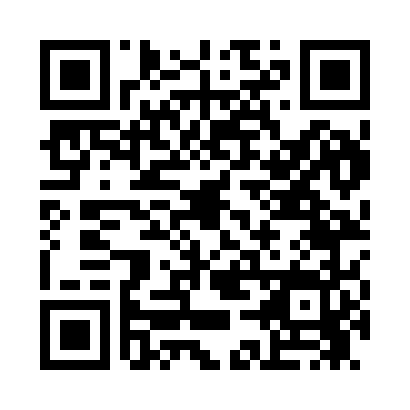 Prayer times for Bass Brook, Minnesota, USAMon 1 Jul 2024 - Wed 31 Jul 2024High Latitude Method: Angle Based RulePrayer Calculation Method: Islamic Society of North AmericaAsar Calculation Method: ShafiPrayer times provided by https://www.salahtimes.comDateDayFajrSunriseDhuhrAsrMaghribIsha1Mon3:215:231:195:329:1411:162Tue3:215:241:195:329:1411:163Wed3:225:241:195:329:1311:164Thu3:225:251:195:329:1311:165Fri3:225:261:195:329:1311:166Sat3:235:261:205:329:1211:167Sun3:235:271:205:329:1211:168Mon3:245:281:205:329:1111:159Tue3:255:291:205:329:1111:1410Wed3:275:301:205:329:1011:1311Thu3:285:311:205:329:0911:1112Fri3:305:321:205:319:0911:1013Sat3:325:331:205:319:0811:0914Sun3:335:341:215:319:0711:0715Mon3:355:351:215:319:0611:0516Tue3:375:361:215:319:0511:0417Wed3:385:371:215:319:0511:0218Thu3:405:381:215:309:0411:0119Fri3:425:391:215:309:0310:5920Sat3:445:401:215:309:0210:5721Sun3:465:411:215:299:0110:5522Mon3:485:421:215:299:0010:5323Tue3:505:431:215:298:5810:5224Wed3:525:441:215:288:5710:5025Thu3:545:461:215:288:5610:4826Fri3:555:471:215:278:5510:4627Sat3:575:481:215:278:5410:4428Sun3:595:491:215:278:5210:4229Mon4:015:501:215:268:5110:4030Tue4:035:521:215:268:5010:3831Wed4:055:531:215:258:4810:36